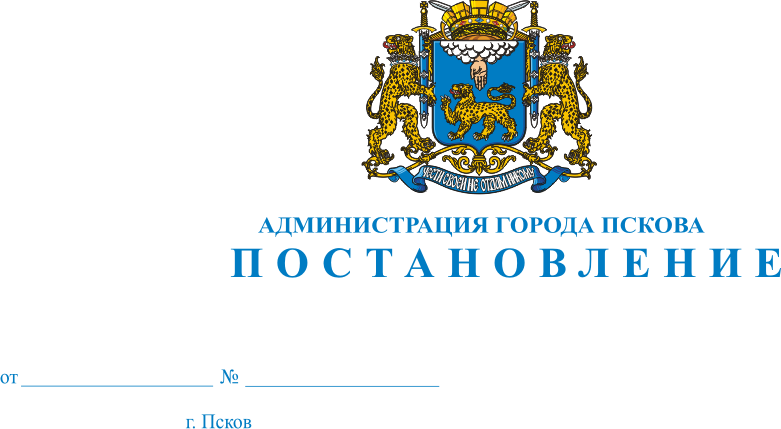 О внесении изменений в Постановление Администрации города Пскова от 10.08.2012 № 2296 «Об утверждении муниципальной программы муниципального образования «Город Псков» «Содействие развитию малого и среднего предпринимательства города Пскова на 2013-2015 годы»В целях повышения эффективности мероприятий по оказанию содействия развитию малого и среднего предпринимательства на территории муниципального образования «Город Псков», руководствуясь статьями 32, 34 Устава муниципального образования «Город Псков», Администрация города ПсковаПОСТАНОВЛЯЕТ:1. Внести в Приложение «Муниципальная программа муниципального образования «Город Псков» «Содействие развитию малого и среднего предпринимательства города Пскова на 2013-2015 годы» к Постановлению Администрации города Пскова от 10.08.2012 № 2296 «Об утверждении муниципальной программы муниципального образования «Город Псков» «Содействие развитию малого и среднего предпринимательства города Пскова на 2013-2015 годы» следующие изменения:1) строку «Объемы и источники финансирования программы» Паспорта муниципальной  программы муниципального образования «Город Псков» «Содействие развитию малого и среднего предпринимательства города Пскова на 2013-2015 годы» изложить в следующей редакции: «												»2) абзац третий раздела V «Обоснование ресурсного обеспечения мероприятий программы» изложить в следующей редакции:«Прогнозируемый объем финансирования мероприятий программы составляет 28 250,0 тыс. руб., в том числе:											         »2. Внести в Приложение к муниципальной программе муниципального образования «Город Псков» «Содействие развитию малого и среднего предпринимательства города Пскова на 2013-2015 годы» «Перечень мероприятий муниципальной программы муниципального образования «Город Псков» «Содействие развитию малого и среднего предпринимательства города Пскова на 2013-2015 годы» следующие изменения:1) исключить строку 4.2. «Субсидирование субъектов малого предпринимательства, являющихся арендаторами помещений в МБУ «Псковский бизнес-инкубатор»;2) строки «ИТОГО» и «ВСЕГО» изложить в следующей редакции:«											         »3. Опубликовать настоящее Постановление в газете «Псковские Новости» и разместить на официальном сайте муниципального образования «Город Псков» в сети Интернет.4. Настоящее Постановление вступает в силу с момента его официального опубликования.5. Контроль за исполнением настоящего Постановления возложить на Первого заместителя Главы Администрации города Пскова Тимофеева А.А.И.п. Главы Администрации города Пскова			        Т.Л. Иванова-Объемы и источники     
финансирования         
программы              Общий объем финансирования мероприятий программы составляет 28 250,0 тыс. руб., в том числе за счет средств:бюджета города Пскова – 6 250,0 тыс.руб.субсидий из бюджета Псковской области – 22 000,0 тыс.руб.Объем финансирования в 2013 году – 9 000,0 тыс.руб.,в том числе за счет средств:бюджета города Пскова – 1 800,0 тыс.руб.субсидий из бюджета Псковской области – 7 200,0 тыс.руб.Объем финансирования в 2014 году –  7 500,0 тыс.руб.,в том числе за счет средств:бюджета города Пскова – 1 500,0 тыс.руб.субсидий из бюджета Псковской области – 6 000,0 тыс.руб.Объем финансирования в 2015 году – 11 750,0 тыс.руб.,в том числе за счет средств:бюджета города Пскова – 2 950,0 тыс.руб.субсидий из бюджета Псковской области – 8 800,0 тыс.руб.2013-2015 гг.в том числе по годам:в том числе по годам:в том числе по годам:2013-2015 гг.2013 год2014 год2015 годБюджет города Пскова      6 250,01 800,01 500,02 950,0Субсидии из бюджета Псковской области (прогноз)22 000,07 200,06 000,08 800,0ВСЕГО28 250,09 000,07 500,011 750,0ИТОГО Бюджет города Пскова1 800,01 500,02 950,06 250,0ИТОГО Субсидии из бюджета Псковской области (прогноз)7 200,06 000,08 800,022 000,0ВСЕГО 9 000,07 500,011 750,028 250,0